Tool Identification QuizName:______________________						 Date:_____________Match the word on the left with the correct picture on the right.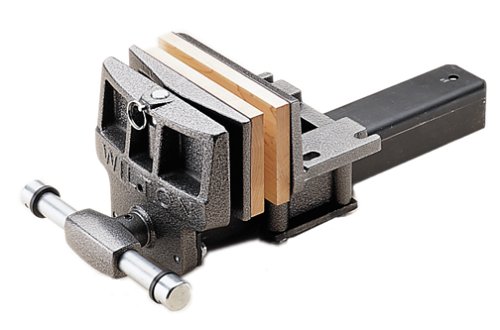 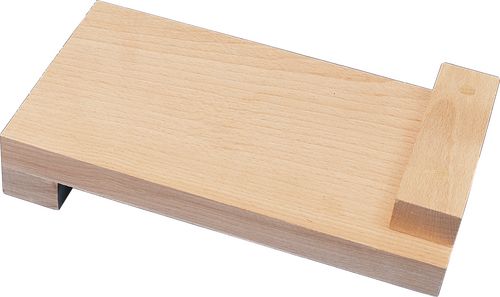 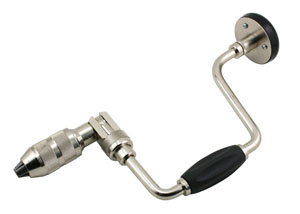 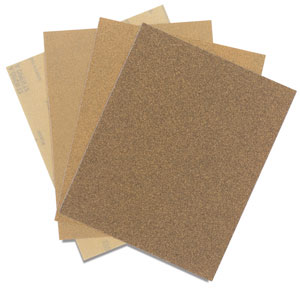 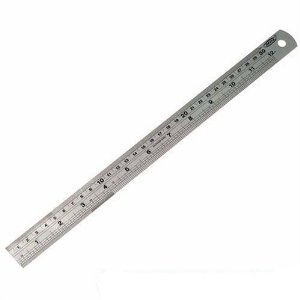 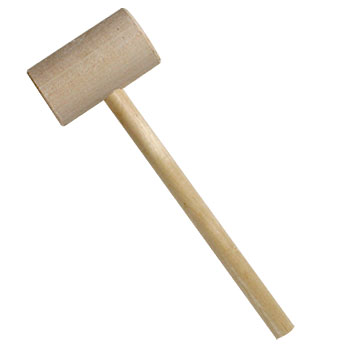 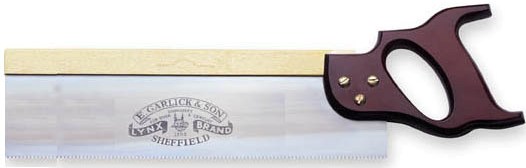 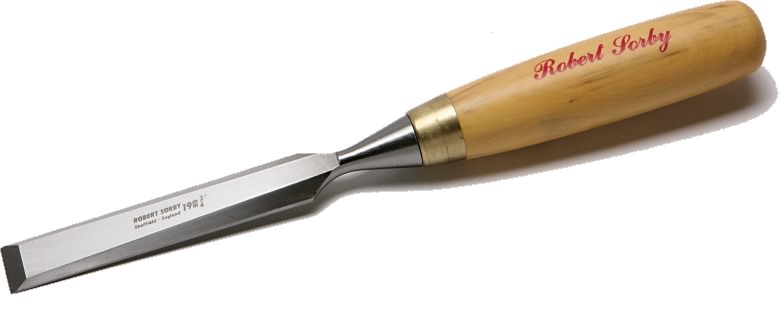 Sandpaper   ________Ruler             ________Vice               ________Chisel            ________Mallet           ________Brace Drill    ________Back Saw      ________Bench Hook ________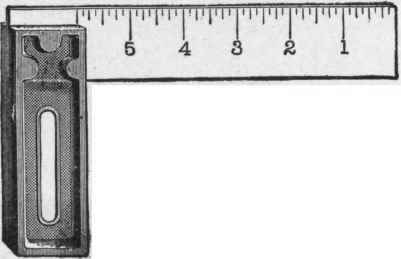 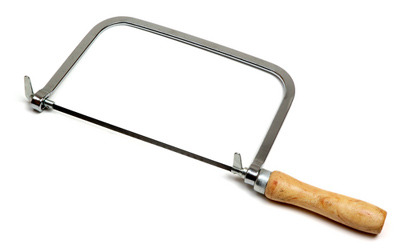 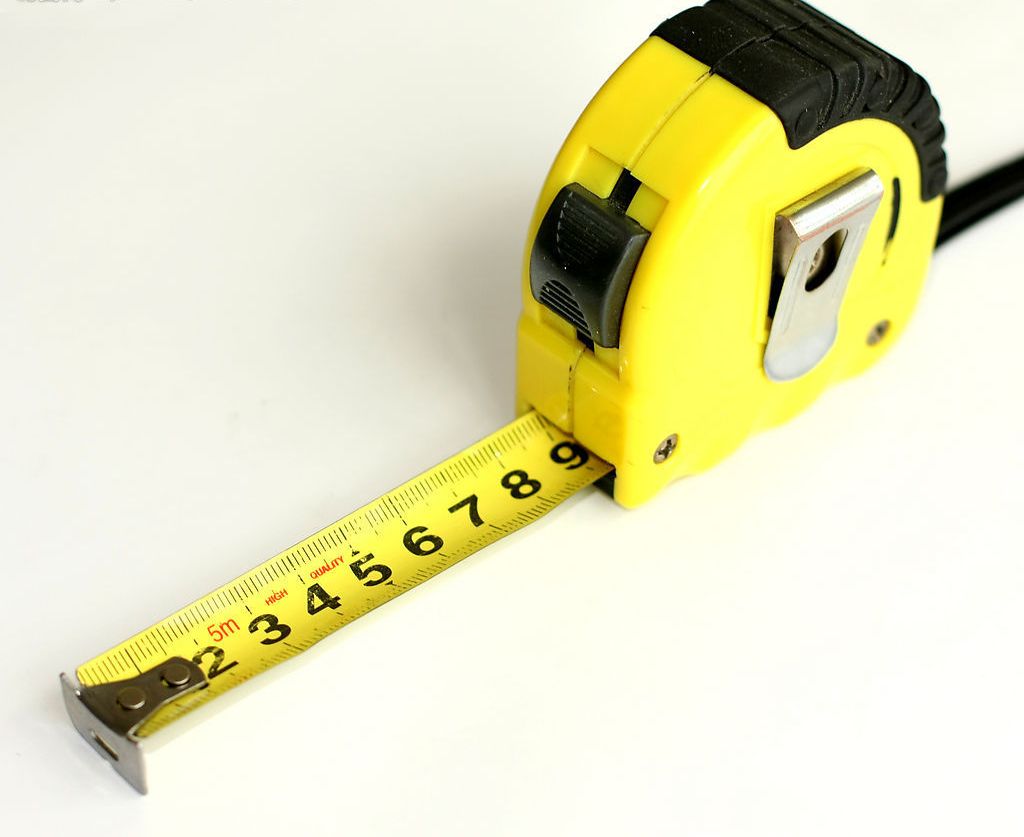 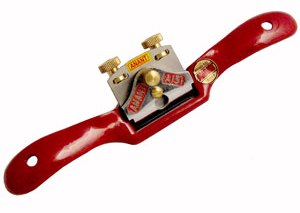 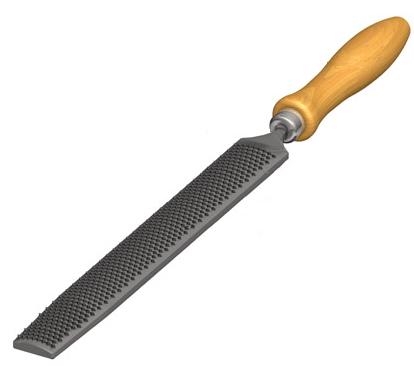 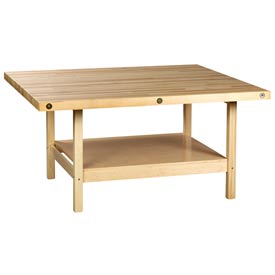 Coping saw      ________Tape Measure ________Try Square       ________Work Bench     ________Rasp	              ________Spoke Shave    ________